Unit 6 Lesson 8: Groups Up to 110WU Choral Count: Above 100 (Warm up)Student Task Statement1 Long Lengths with Small CubesStudent Task StatementRepresent your measurement using drawings, numbers, or words.2 Representations of Large NumbersStudent Task Statement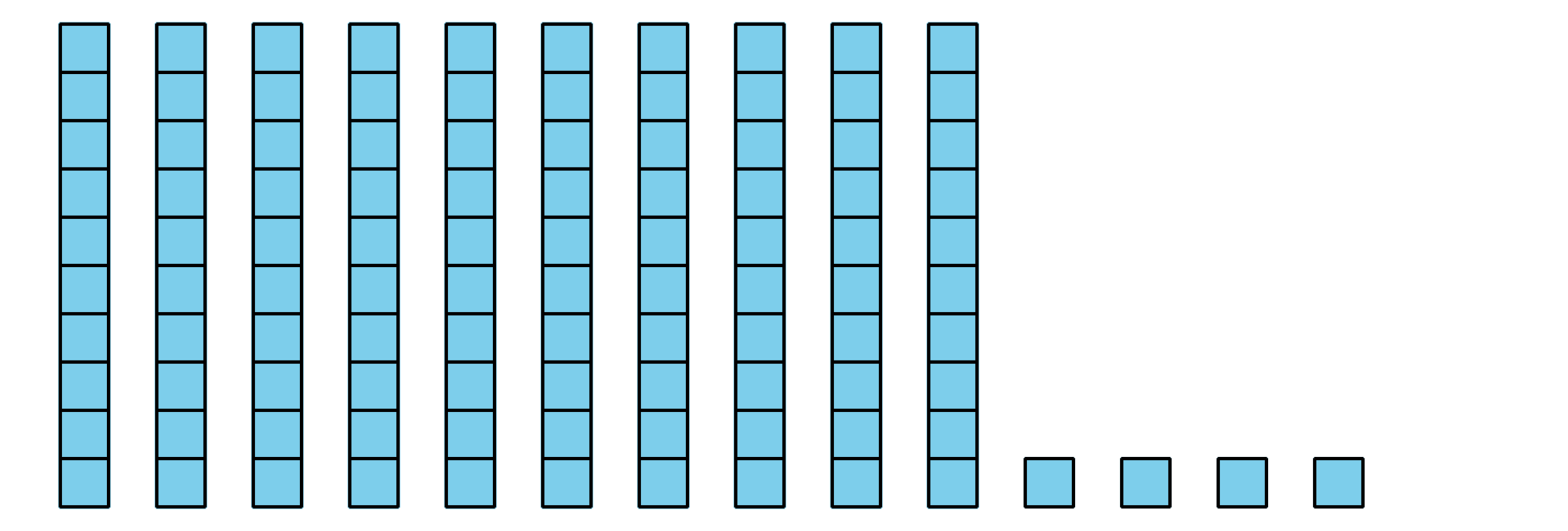 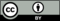 © CC BY 2021 Illustrative Mathematics®